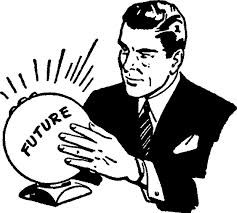 WANTED: V.F. Solutions Snowmobile Gear and Supplies!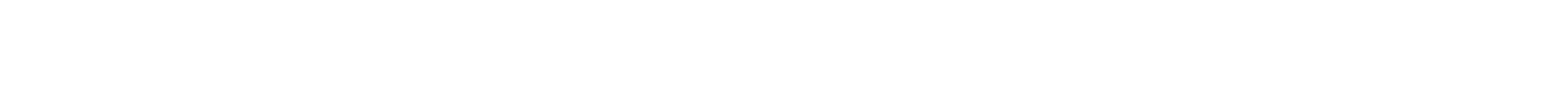 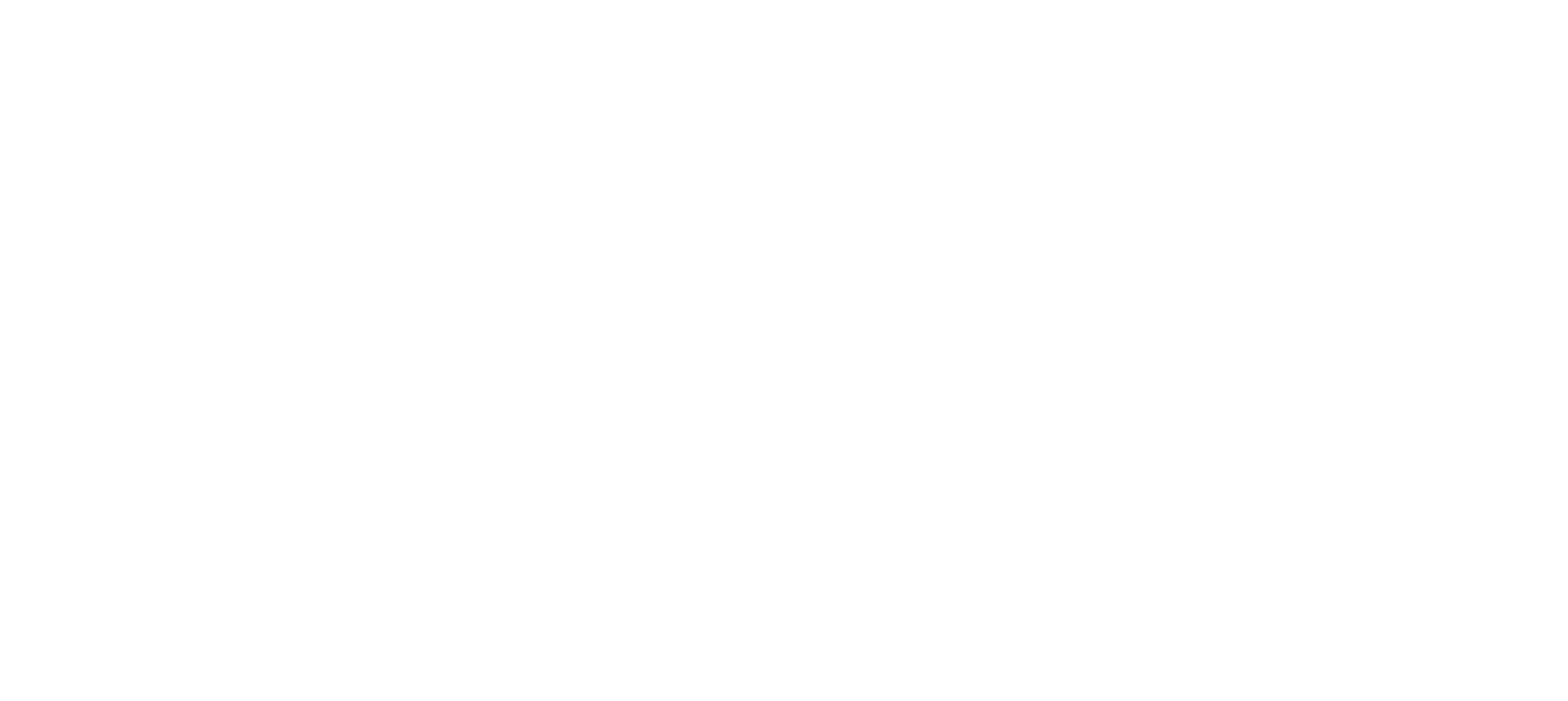 Chief Pfiefer believes that bargaining unit agents should have had a crystal ball years ago and ordered fantasy snowmobile gear from V.F. Solutions. Chief Pfiefer’s unilaterally implemented snowmobile program did not have enough forethought to purchase the necessary gear and equipment before mandating bargaining unit agents to snowmobile operations. It is Chief Pfiefer’s belief that bargaining unit agents should have purchased snowmobile gear from V.F. Solutions in anticipation of an unannounced mandate.To help reduce the health and safety risks that Beecher Falls Agents are facing, Local 2266 is asking for your help. Please g ive now – your gift of any V.F. Solutions clothing and equipment will go to work immediately to support the agents in Swanton Sector that are immediately being effected by Chief Pfiefer’s new dictate. Your generosity will truly make a difference in the lives of bargaining unit agents in Swanton Sector.Send any items to the following address.Attention: Dan DolanNBPC LOCAL #2266288 VT. RTE 114Canaan, VT 05903(Lorem Ipsum Dolor)